競 技 注 意 事 項 　　　　　　　　　　　　　　　　　　　　　　　　　　西三河中学校秋季記録会１　本大会は２０２０年度日本陸上競技連盟競技規則および本大会要項によって実施する。 本年度は新型コロナウイルス感染拡大防止対策を考えての競技会のため、通常とは違うので、別紙の「新型コロナウイルス感染拡大防止策」を確認すること。 ２ アスリートビブスについて  (1)ユニフォームの胸、背に確実につける。走高跳、棒高跳は胸または背につけるだけでもよい。 走幅跳は、胸につけるだけでもよい。  (2)トラック競技に出場する競技者は、写真判定用の腰ナンバー標識をつける。腰ナンバー標識は招集所で貸与する。レース後、ゴール付近に設置してある腰ゼッケン回収所に返却する。３ ウォーミングアップについて (1)競技場内でのウォーミングアップはできない。競技場周辺を利用すること。ただし、一般利用客の利用の妨げになるような使い方は厳に慎むこと。また、感染症予防の観点から、各自でウォーミングアップを行い、集団でのジョギングやドリル、体操などは行わないこと。(2)器具を使ってのウォーミングアップはしないこと。 (3)リレー種目のみ、別紙タイムテーブルに記載の時間のみ、競技場の練習を許可する。組により練習時間が分けられているため、注意すること。４ 招集について  スタンド裏の自転車置き場付近に設置する。チェックを受けた競技者はスタート10分前にスタート地点及び競技場所に集合すること。(2)招集の受付は本人が行い、時間に遅れたものは棄権とみなして出場を認めない。(3)招集開始時刻及び招集完了時刻は、種目により、また組により違うので競技時間の表を確認する。招集開始時刻前に招集所には来ないこと。(4)フィールド競技は現地で召集を行う。５ 競技場への入退場について (1)入場は、すべて別紙の選手の動線に従って行う。退場も同様とする。(2)競技終了後、スタンドで必ず手洗いを行うこと。６ レーン順・試技順について  トラック競技のレーン順及び フィールド競技の試技順は、プログラムの数字で示す。 ７ 競技について トラック競技について（すべてタイムレース）①すべて写真判定装置を使用する。   ②レーンで行う競技においては、欠場者のレーンは空ける。③短距離競走では、競技者の安全のため、フィニッシュライン通過後も割り当てられたレーン（曲走路）を走って止まる。 (2)フィールド競技について（長さを競う種目の試技は３回）      ①フィールド競技における競技場内での練習は、すべて競技役員の指示に従う。   ②走高跳は１ピットを使用して行う。(3)競技者は、勝手に競技場所を離れることや競技規則第１４４条で禁止されたビデオ装置・レコーダー・ラジオ・ＣＤ・トランシーバーや携帯電話もしくは類似の機器を競技場内で所持、または使用することができない。(4)不当な行為をした競技者には警告が与えられ、場合によっては当該競技から除外される。警告は 黄黒色（斜め半分形）のカード、除外は赤黒色（斜め半分形）のカードを示すことによって競技者に知らされる。 ８ 走高跳・棒高跳のバーの上げ方（天候等の状況により変更することがある。）９ 競技用器具について     棒高跳用ポール以外、競技に使用する器具は主催者が用意したものを使用しなければならない。10 競技用靴について（競技規則第１４３条２・３・４・５・６参照）スパイクピンの長さは９mm以内とする。ただし、走高跳・やり投は12mm以内とする。スパイクピンは先端近くで、少なくとも長さの半分は４mm四方の定規に適合するように作られていなければならない。なお、スパイクピンの数は11本以内とする。本大会は、移行期間中の大会であるが、標記の規則を適用して実施しない。ランニングシューズで競技会へ出場する場合は、トラック種目では４００ｍまでは靴底の高さが２０㎜、８００ｍ以上では、２５㎜までとする。フィールド種目は従来通りの規定を適応する。なお、「適用外シューズ」を使用して出場する際は招集所に申し出ること。許可を得たシューズでの記録は、国内の公認記録として認められる。ただし、申告及びチェックを怠り、競技に参加した選手がいた場合、全員の記録がＷＡの記録として無効になる場合がある。11 表彰について 　本大会は表彰を行わない。12 上位大会の申し込みについて県中学生新人陸上競技大会などの大会は、それぞれの大会の要項を参照し、申し込みをすること。13 豊田市総合運動公園の使用について （開門７：３０を予定）出入口はスタンドに一か所設置する。その他の入場口は使用できない。開門時刻前に早くから並ばないこと。自分の競技時間に合わせて来場すること。また、スタンドへは、入場開始時刻を設けるので、それに従うこと。  (3)今年度は応援幕・のぼり等をはることを禁止する。(4)応援は禁止する。(5)清掃・ゴミ処理は、各団体、各自で責任を持って行い、環境美化に努める。競技場内にゴミ箱の設置は行わない。       ゴミ問題は深刻な状況です。各自「ゴミの持ち帰り」をお願いします。コロナウイルス感染防止のためにも、他人に迷惑をかけないよう互いに気を配り、自宅への持ち帰りにご協力ください。 14 一般的注意事項 (1)選手はタイムテーブル記載の競技場入場時間以前の競技場への立ち入りを禁止する。ただし、役員は７時１５分から入場を許可する。(2)各団体の控え席や待機場所は競技場内に設置できない。走幅跳ピット横のダッグアウトスペースは、熱中症対策が必要な際には開放するが、それ以外での使用はできない。 (3)プログラム記載の氏名や所属等に訂正があれば、受付後、招集所に申し出る。(4)応急処置を必要とする事故が生じたときは、本部席において処置を行う。なお、応急処置後の治療は、本人負担とする。 (5)貴重品は各自で保管する。万一の事故があっても責任は負わない。 (6)更衣室は女子のみ使用を許可する。その際、更衣のみに使用し、シャワーの使用は禁止する。また荷物は置かないようにする。更衣後の荷物は各自で管理する。(7)記録のはり出しは行わない。記録速報をweb上にアップロードする。ただし、競技会終了後しばらくしたら削除する。◆選手の人権保護の観点から、写真･ビデオ撮影について、以下の点にご協力ください◆ ※保護者及び本人の了解がない撮影を禁止します。 ※観客席での撮影禁止をさせていただくエリアは下記の席です。  ◎100mのスタート地点より後方のスタンド ◎各種目のスタート後方◎走高跳、走幅跳、棒高跳の助走後方・着地前方◎走高跳マットに向かった正面（クリアランス動作中）     ※選手がスターティングブロックの足合わせを行っている間や、試技を待っている間、身体を動か している間など、競技の準備を行っている時。※また他者に著しく迷惑をかける行為と主催者が判断した場合は、すみやかに警察および関係機関に 連絡します。 ＜西三河陸上競技協会　中学部会記録速報ＱＲコード＞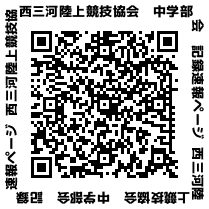 練習1234567男子走高跳1m351m401m451m501m551m601m651m70以降3cm女子走高跳1m251m301m351m401m451m501m55以降2cm以降2cm男子棒高跳2m002m202m402m602m803m00以降10cm以降10cm以降10cm女子棒高跳1m802m002m10以降10cm以降10cm以降10cm以降10cm以降10cm以降10cm